Зміни до Обласної цільової соціальної програми національно-патріотичного виховання у Рівненській області на 2021-2025 рокиУ розділі Програми «Координація та контроль за ходом виконання Програми»:слова «департамент розвитку адміністративних послуг, соціальної, молодіжної політики та спорту обласної державної адміністрації» в усіх відмінках замінити  словами «управління у справах молоді та спорту обласної державної адміністрації» у відповідному відмінку;слова «управління освіти і науки обласної державної адміністрації» в усіх відмінках замінити  словами «департамент  освіти і науки обласної державної адміністрації» у відповідному відмінку.2. Додаток до Програми «Завдання і заходи з реалізації Обласної цільової соціальної програми національно-патріотичного виховання 
у Рівненській області на 2021 – 2025 роки» викласти у такій редакції: 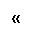 СхваленоРозпорядження голови облдержадміністраціївід «26» листопада 2021 року № 863ЗатвердженоРішення Рівненської обласної радивід «17» грудня 2021 року № 421№Найменування заходуСтрок виконан-няКількісні показники по рокахКількісні показники по рокахКількісні показники по рокахКількісні показники по рокахКількісні показники по рокахВідповідальні за виконанняДжерела фінансуванняДжерела фінансуванняОрієнтов-ні обсяги видатків, тис. гривеньОрієнтов-ні обсяги видатків, тис. гривеньВ тому числі за роками, тис. гривеньВ тому числі за роками, тис. гривеньВ тому числі за роками, тис. гривеньВ тому числі за роками, тис. гривеньВ тому числі за роками, тис. гривеньВ тому числі за роками, тис. гривеньВ тому числі за роками, тис. гривеньВ тому числі за роками, тис. гривеньВ тому числі за роками, тис. гривеньВ тому числі за роками, тис. гривень№Найменування заходуСтрок виконан-ня20212022202320242025202120212022202220232023202420242025Пріоритет 1. Формування української громадянської ідентичності - здійснення заходів, спрямованих на впровадження та утвердження суспільно-державних (національних) цінностей, розвиток громадянської ідентичності населення УкраїниПріоритет 1. Формування української громадянської ідентичності - здійснення заходів, спрямованих на впровадження та утвердження суспільно-державних (національних) цінностей, розвиток громадянської ідентичності населення УкраїниПріоритет 1. Формування української громадянської ідентичності - здійснення заходів, спрямованих на впровадження та утвердження суспільно-державних (національних) цінностей, розвиток громадянської ідентичності населення УкраїниПріоритет 1. Формування української громадянської ідентичності - здійснення заходів, спрямованих на впровадження та утвердження суспільно-державних (національних) цінностей, розвиток громадянської ідентичності населення УкраїниПріоритет 1. Формування української громадянської ідентичності - здійснення заходів, спрямованих на впровадження та утвердження суспільно-державних (національних) цінностей, розвиток громадянської ідентичності населення УкраїниПріоритет 1. Формування української громадянської ідентичності - здійснення заходів, спрямованих на впровадження та утвердження суспільно-державних (національних) цінностей, розвиток громадянської ідентичності населення УкраїниПріоритет 1. Формування української громадянської ідентичності - здійснення заходів, спрямованих на впровадження та утвердження суспільно-державних (національних) цінностей, розвиток громадянської ідентичності населення УкраїниПріоритет 1. Формування української громадянської ідентичності - здійснення заходів, спрямованих на впровадження та утвердження суспільно-державних (національних) цінностей, розвиток громадянської ідентичності населення УкраїниПріоритет 1. Формування української громадянської ідентичності - здійснення заходів, спрямованих на впровадження та утвердження суспільно-державних (національних) цінностей, розвиток громадянської ідентичності населення УкраїниПріоритет 1. Формування української громадянської ідентичності - здійснення заходів, спрямованих на впровадження та утвердження суспільно-державних (національних) цінностей, розвиток громадянської ідентичності населення УкраїниПріоритет 1. Формування української громадянської ідентичності - здійснення заходів, спрямованих на впровадження та утвердження суспільно-державних (національних) цінностей, розвиток громадянської ідентичності населення УкраїниПріоритет 1. Формування української громадянської ідентичності - здійснення заходів, спрямованих на впровадження та утвердження суспільно-державних (національних) цінностей, розвиток громадянської ідентичності населення УкраїниПріоритет 1. Формування української громадянської ідентичності - здійснення заходів, спрямованих на впровадження та утвердження суспільно-державних (національних) цінностей, розвиток громадянської ідентичності населення УкраїниПріоритет 1. Формування української громадянської ідентичності - здійснення заходів, спрямованих на впровадження та утвердження суспільно-державних (національних) цінностей, розвиток громадянської ідентичності населення УкраїниПріоритет 1. Формування української громадянської ідентичності - здійснення заходів, спрямованих на впровадження та утвердження суспільно-державних (національних) цінностей, розвиток громадянської ідентичності населення УкраїниПріоритет 1. Формування української громадянської ідентичності - здійснення заходів, спрямованих на впровадження та утвердження суспільно-державних (національних) цінностей, розвиток громадянської ідентичності населення УкраїниПріоритет 1. Формування української громадянської ідентичності - здійснення заходів, спрямованих на впровадження та утвердження суспільно-державних (національних) цінностей, розвиток громадянської ідентичності населення УкраїниПріоритет 1. Формування української громадянської ідентичності - здійснення заходів, спрямованих на впровадження та утвердження суспільно-державних (національних) цінностей, розвиток громадянської ідентичності населення УкраїниПріоритет 1. Формування української громадянської ідентичності - здійснення заходів, спрямованих на впровадження та утвердження суспільно-державних (національних) цінностей, розвиток громадянської ідентичності населення УкраїниПріоритет 1. Формування української громадянської ідентичності - здійснення заходів, спрямованих на впровадження та утвердження суспільно-державних (національних) цінностей, розвиток громадянської ідентичності населення УкраїниПріоритет 1. Формування української громадянської ідентичності - здійснення заходів, спрямованих на впровадження та утвердження суспільно-державних (національних) цінностей, розвиток громадянської ідентичності населення УкраїниПріоритет 1. Формування української громадянської ідентичності - здійснення заходів, спрямованих на впровадження та утвердження суспільно-державних (національних) цінностей, розвиток громадянської ідентичності населення УкраїниПріоритет 1. Формування української громадянської ідентичності - здійснення заходів, спрямованих на впровадження та утвердження суспільно-державних (національних) цінностей, розвиток громадянської ідентичності населення УкраїниПроведення конкурсу творчих робіт, присвячених 30-й річниці незалежності України               «30 для Незалежної»2021 рік10000Управління у справах молоді та спорту облдержадміністрації, комунальний заклад «Рівненський обласний молодіжний пластовий вишкільний центр» Рівненської обласної радиОбласний бюджетОбласний бюджет55,055,055,055,0--------Проведення конкурсу творчих робіт, присвячених 30-й річниці незалежності України               «30 для Незалежної»2021 рік10000Управління у справах молоді та спорту облдержадміністрації, комунальний заклад «Рівненський обласний молодіжний пластовий вишкільний центр» Рівненської обласної радиМісцеві бюджетиМісцеві бюджети------------Проведення конкурсу творчих робіт, присвячених 30-й річниці незалежності України               «30 для Незалежної»2021 рік10000Управління у справах молоді та спорту облдержадміністрації, комунальний заклад «Рівненський обласний молодіжний пластовий вишкільний центр» Рівненської обласної радиІнші джерелаІнші джерела------------Створення електронної книги «Герої АТО/ООС із Рівненщини»2021 рік10000Управління культури і туризму Рівненської облдержадміністрації, комунальний заклад «Рівненський обласний краєзнавчий музей» Рівненської обласної ради Обласний бюджетОбласний бюджет50,050,050,050,0--------Створення електронної книги «Герої АТО/ООС із Рівненщини»2021 рік10000Управління культури і туризму Рівненської облдержадміністрації, комунальний заклад «Рівненський обласний краєзнавчий музей» Рівненської обласної ради Місцеві бюджетиМісцеві бюджети------------Створення електронної книги «Герої АТО/ООС із Рівненщини»2021 рік10000Управління культури і туризму Рівненської облдержадміністрації, комунальний заклад «Рівненський обласний краєзнавчий музей» Рівненської обласної ради Інші джерелаІнші джерела------------Створення сучасних пересувних музейних виставок з історії українського національно-визвольного руху2021 –2025 роки11111Управління культури і туризму облдержадміністрації, комунальний заклад «Рівненський обласний краєзнавчий музей» Рівненської обласної радиОбласний бюджетОбласний бюджет175,0175,035,035,035,035,035,035,035,035,035,035,0Створення сучасних пересувних музейних виставок з історії українського національно-визвольного руху2021 –2025 роки11111Управління культури і туризму облдержадміністрації, комунальний заклад «Рівненський обласний краєзнавчий музей» Рівненської обласної радиМісцеві бюджетиМісцеві бюджети------------Створення сучасних пересувних музейних виставок з історії українського національно-визвольного руху2021 –2025 роки11111Управління культури і туризму облдержадміністрації, комунальний заклад «Рівненський обласний краєзнавчий музей» Рівненської обласної радиІнші джерелаІнші джерела------------Проведення історично-пошукової роботи з встановлення та благоустрою місць, пов’язаних з національно-визвольними змаганнями2021 –2025 роки55555Управління у справах молоді та спорту облдержадміністрації, комунальний заклад «Рівненський обласний молодіжний пластовий вишкільний центр» Рівненської обласної ради, управління культури і туризму облдержадміністрації  комунальний заклад «Рівненський обласний краєзнавчий музей» Рівненської обласної ради, райдержадміністрації, виконавчі комітети сільських, селищних, міських рад територіальних громад, інститути громадянського суспільстваОбласний бюджетОбласний бюджет------------Проведення історично-пошукової роботи з встановлення та благоустрою місць, пов’язаних з національно-визвольними змаганнями2021 –2025 роки55555Управління у справах молоді та спорту облдержадміністрації, комунальний заклад «Рівненський обласний молодіжний пластовий вишкільний центр» Рівненської обласної ради, управління культури і туризму облдержадміністрації  комунальний заклад «Рівненський обласний краєзнавчий музей» Рівненської обласної ради, райдержадміністрації, виконавчі комітети сільських, селищних, міських рад територіальних громад, інститути громадянського суспільстваМісцеві бюджетиМісцеві бюджети550,0550,0110,0110,0110,0110,0110,0110,0110,0110,0110,0110,0Проведення історично-пошукової роботи з встановлення та благоустрою місць, пов’язаних з національно-визвольними змаганнями2021 –2025 роки55555Управління у справах молоді та спорту облдержадміністрації, комунальний заклад «Рівненський обласний молодіжний пластовий вишкільний центр» Рівненської обласної ради, управління культури і туризму облдержадміністрації  комунальний заклад «Рівненський обласний краєзнавчий музей» Рівненської обласної ради, райдержадміністрації, виконавчі комітети сільських, селищних, міських рад територіальних громад, інститути громадянського суспільстваІнші джерелаІнші джерела------------Створення інтерактивної мапи національно-визвольних змагань на території Рівненської області2021 –2025 роки01000Управління культури і туризму облдержадміністрації, комунальний заклад «Рівненський обласний краєзнавчий музей» Рівненської обласної ради, комунальний заклад «Регіональний інформаційно-комп'ютерний центр» Рівненської обласної ради, інститути громадянського суспільстваОбласний бюджетОбласний бюджет200,0200,0--200,0200,0------Створення інтерактивної мапи національно-визвольних змагань на території Рівненської області2021 –2025 роки01000Управління культури і туризму облдержадміністрації, комунальний заклад «Рівненський обласний краєзнавчий музей» Рівненської обласної ради, комунальний заклад «Регіональний інформаційно-комп'ютерний центр» Рівненської обласної ради, інститути громадянського суспільстваМісцеві бюджетиМісцеві бюджети------------Створення інтерактивної мапи національно-визвольних змагань на території Рівненської області2021 –2025 роки01000Управління культури і туризму облдержадміністрації, комунальний заклад «Рівненський обласний краєзнавчий музей» Рівненської обласної ради, комунальний заклад «Регіональний інформаційно-комп'ютерний центр» Рівненської обласної ради, інститути громадянського суспільстваІнші джерелаІнші джерела------------Забезпечення організації та проведення заходів до визначних та пам’ятних дат, пов’язаних з історією боротьби за незалежність України; видатним особистостям українського державотворення, зокрема: - Дня Соборності України;- Дня створення першоїсотні боївок ОУН-Р;- Дня пам’яті Героїв Крут;- Першого бою боївокОУН-Р у Володимирці;- Дня Державного Герба України; - Дня народження Уласа Самчука;- Дня Героїв Небесної Сотні;- Міжнародного дня рідної мови;- Днів пам’яті Тараса Шевченка;- Дня добровольця;- Дня перемоги над нацизмом у Другій Світовій війні;- Дня Європи;- Дня Матері;- Дня пам’яті жертв політичних репресій;- Міжнародного дня сім’ї;- Дня Героїв;- Дня Конституції України; - Дня заснування УПА «Поліська Січ»;- Дня Державного Прапора України;- Дня Незалежності України; - Дня захисника України;- Дня української писемності і мови;- Дня пам’яті жертв Голодоморів в Україні; - Дня Гідності та Свободи тощо.2021 – 2025 роки1010101010Управління у справах молоді та спорту облдержадміністрації, департамент освіти і науки облдержадміністрації,  управління культури і туризму облдержадміністрації, відділення цивільно-військового співробітництва оперативного командування «ЗАХІД»,  Рівненський обласний територіальний центр комплектування та соціальної підтримки, управління патрульної поліції в Рівненській області Департаменту патрульної поліції, райдержадміністрації, виконавчі комітети сільських, селищних, міських рад територіальних громад, Рівненська обласна організація Національної спілки письменників України, інститути громадянського суспільстваОбласний бюджетОбласний бюджет250,0250,050,050,050,050,050,050,050,050,050,050,0Забезпечення організації та проведення заходів до визначних та пам’ятних дат, пов’язаних з історією боротьби за незалежність України; видатним особистостям українського державотворення, зокрема: - Дня Соборності України;- Дня створення першоїсотні боївок ОУН-Р;- Дня пам’яті Героїв Крут;- Першого бою боївокОУН-Р у Володимирці;- Дня Державного Герба України; - Дня народження Уласа Самчука;- Дня Героїв Небесної Сотні;- Міжнародного дня рідної мови;- Днів пам’яті Тараса Шевченка;- Дня добровольця;- Дня перемоги над нацизмом у Другій Світовій війні;- Дня Європи;- Дня Матері;- Дня пам’яті жертв політичних репресій;- Міжнародного дня сім’ї;- Дня Героїв;- Дня Конституції України; - Дня заснування УПА «Поліська Січ»;- Дня Державного Прапора України;- Дня Незалежності України; - Дня захисника України;- Дня української писемності і мови;- Дня пам’яті жертв Голодоморів в Україні; - Дня Гідності та Свободи тощо.2021 – 2025 роки1010101010Управління у справах молоді та спорту облдержадміністрації, департамент освіти і науки облдержадміністрації,  управління культури і туризму облдержадміністрації, відділення цивільно-військового співробітництва оперативного командування «ЗАХІД»,  Рівненський обласний територіальний центр комплектування та соціальної підтримки, управління патрульної поліції в Рівненській області Департаменту патрульної поліції, райдержадміністрації, виконавчі комітети сільських, селищних, міських рад територіальних громад, Рівненська обласна організація Національної спілки письменників України, інститути громадянського суспільстваМісцеві бюджетиМісцеві бюджети250,00250,0050,050,050,050,050,050,050,050,050,050,0Забезпечення організації та проведення заходів до визначних та пам’ятних дат, пов’язаних з історією боротьби за незалежність України; видатним особистостям українського державотворення, зокрема: - Дня Соборності України;- Дня створення першоїсотні боївок ОУН-Р;- Дня пам’яті Героїв Крут;- Першого бою боївокОУН-Р у Володимирці;- Дня Державного Герба України; - Дня народження Уласа Самчука;- Дня Героїв Небесної Сотні;- Міжнародного дня рідної мови;- Днів пам’яті Тараса Шевченка;- Дня добровольця;- Дня перемоги над нацизмом у Другій Світовій війні;- Дня Європи;- Дня Матері;- Дня пам’яті жертв політичних репресій;- Міжнародного дня сім’ї;- Дня Героїв;- Дня Конституції України; - Дня заснування УПА «Поліська Січ»;- Дня Державного Прапора України;- Дня Незалежності України; - Дня захисника України;- Дня української писемності і мови;- Дня пам’яті жертв Голодоморів в Україні; - Дня Гідності та Свободи тощо.2021 – 2025 роки1010101010Управління у справах молоді та спорту облдержадміністрації, департамент освіти і науки облдержадміністрації,  управління культури і туризму облдержадміністрації, відділення цивільно-військового співробітництва оперативного командування «ЗАХІД»,  Рівненський обласний територіальний центр комплектування та соціальної підтримки, управління патрульної поліції в Рівненській області Департаменту патрульної поліції, райдержадміністрації, виконавчі комітети сільських, селищних, міських рад територіальних громад, Рівненська обласна організація Національної спілки письменників України, інститути громадянського суспільстваІнші джерелаІнші джерела------------Проведення конкурсів письмових есе, фотографій та відеороликів, в тому числі у  соціальних мережах, на тему патріотизму 2021 – 2025 роки55555Управління у справах молоді та спорту облдержадміністрації, інститути громадянського суспільстваОбласний бюджетОбласний бюджет100,0100,020,020,020,020,020,020,020,020,020,020,0Проведення конкурсів письмових есе, фотографій та відеороликів, в тому числі у  соціальних мережах, на тему патріотизму 2021 – 2025 роки55555Управління у справах молоді та спорту облдержадміністрації, інститути громадянського суспільстваМісцеві бюджетиМісцеві бюджети------------Проведення конкурсів письмових есе, фотографій та відеороликів, в тому числі у  соціальних мережах, на тему патріотизму 2021 – 2025 роки55555Управління у справах молоді та спорту облдержадміністрації, інститути громадянського суспільстваІнші джерелаІнші джерела------------Проведення заходів (конкурсів, акцій, диспутів, дебатів, історичних квестів, тренінгів, семінарів, фестивалів тощо), спрямованих на: популяризацію національної духовно-культурної спадщини;підвищення рівня знань про видатних особистостей українського державотворення та історію боротьби за незалежність України;відзначення визначних пам’ятних дат з історії України;вшанування пам’яті борців за незалежність України у ХХ столітті, осіб, які брали участь у захисті суверенітету та територіальної цілісності України, в антитерористичній операції на сході України, Героїв Небесної Сотні тощо2021 – 2025 роки10001000100010001000Управління у справах молоді та спорту облдержадміністрації,райдержадміністрації, виконавчі комітети сільських, селищних, міських рад територіальних громад, інститути громадянського суспільстваОбласний бюджетОбласний бюджет500,0500,0100,0100,0100,0100,0100,0100,0100,0100,0100,0100,0Проведення заходів (конкурсів, акцій, диспутів, дебатів, історичних квестів, тренінгів, семінарів, фестивалів тощо), спрямованих на: популяризацію національної духовно-культурної спадщини;підвищення рівня знань про видатних особистостей українського державотворення та історію боротьби за незалежність України;відзначення визначних пам’ятних дат з історії України;вшанування пам’яті борців за незалежність України у ХХ столітті, осіб, які брали участь у захисті суверенітету та територіальної цілісності України, в антитерористичній операції на сході України, Героїв Небесної Сотні тощо2021 – 2025 роки10001000100010001000Управління у справах молоді та спорту облдержадміністрації,райдержадміністрації, виконавчі комітети сільських, селищних, міських рад територіальних громад, інститути громадянського суспільстваМісцеві бюджетиМісцеві бюджети1658,01658,0270,0270,0300,0300,0330,0330,0350,0350,0408,0408,0Проведення заходів (конкурсів, акцій, диспутів, дебатів, історичних квестів, тренінгів, семінарів, фестивалів тощо), спрямованих на: популяризацію національної духовно-культурної спадщини;підвищення рівня знань про видатних особистостей українського державотворення та історію боротьби за незалежність України;відзначення визначних пам’ятних дат з історії України;вшанування пам’яті борців за незалежність України у ХХ столітті, осіб, які брали участь у захисті суверенітету та територіальної цілісності України, в антитерористичній операції на сході України, Героїв Небесної Сотні тощо2021 – 2025 роки10001000100010001000Управління у справах молоді та спорту облдержадміністрації,райдержадміністрації, виконавчі комітети сільських, селищних, міських рад територіальних громад, інститути громадянського суспільстваІнші джерелаІнші джерела------------Проведення обласних, місцевих заходів (акцій, конкурсів, тренінгів, ігор, форумів тощо), спрямованих на підвищення рівня знань та розширення сфери застосування української мови2021 – 2025 роки500500500500500Управління у справах молоді та спорту облдержадміністрації, департамент освіти і науки облдержадміністрації,райдержадміністрації, виконавчі комітети сільських, селищних, міських рад територіальних громад, інститути громадянського суспільстваОбласний бюджетОбласний бюджет250,0250,050,050,050,050,050,050,050,050,050,050,0Проведення обласних, місцевих заходів (акцій, конкурсів, тренінгів, ігор, форумів тощо), спрямованих на підвищення рівня знань та розширення сфери застосування української мови2021 – 2025 роки500500500500500Управління у справах молоді та спорту облдержадміністрації, департамент освіти і науки облдержадміністрації,райдержадміністрації, виконавчі комітети сільських, селищних, міських рад територіальних громад, інститути громадянського суспільстваМісцеві бюджетиМісцеві бюджети750,0750,0150,0150,0150,0150,0150,0150,0150,0150,0150,0150,0Проведення обласних, місцевих заходів (акцій, конкурсів, тренінгів, ігор, форумів тощо), спрямованих на підвищення рівня знань та розширення сфери застосування української мови2021 – 2025 роки500500500500500Управління у справах молоді та спорту облдержадміністрації, департамент освіти і науки облдержадміністрації,райдержадміністрації, виконавчі комітети сільських, селищних, міських рад територіальних громад, інститути громадянського суспільстваІнші джерелаІнші джерела------------Забезпечення проведення у закладах освіти тематичних уроків, виховних годин, майстер-класів, лекцій, бесід, конкурсів, фестивалів, тощо до Дня української писемності та мови, інших пам’ятних та державних свят за участю представників громадських об’єднань, воїнів АТО/ООС, представників управління патрульної поліції2021 – 2025 роки20002000200020002000Департамент освіти і науки облдержадміністрації, управління у справах молоді та спорту облдержадміністрації, управління патрульної поліції в Рівненській області Департаменту патрульної поліції,  відділення цивільно-військового співробітництва оперативного командування «ЗАХІД», виконавчі комітети  сільських, селищних, міських рад територіальних громад, Рівненська обласна організація Національної спілки письменників України, Рівненське обласне об’єднання Всеукраїнського товариства «Просвіта» імені Тараса ШевченкаОбласний бюджетОбласний бюджет------------Забезпечення проведення у закладах освіти тематичних уроків, виховних годин, майстер-класів, лекцій, бесід, конкурсів, фестивалів, тощо до Дня української писемності та мови, інших пам’ятних та державних свят за участю представників громадських об’єднань, воїнів АТО/ООС, представників управління патрульної поліції2021 – 2025 роки20002000200020002000Департамент освіти і науки облдержадміністрації, управління у справах молоді та спорту облдержадміністрації, управління патрульної поліції в Рівненській області Департаменту патрульної поліції,  відділення цивільно-військового співробітництва оперативного командування «ЗАХІД», виконавчі комітети  сільських, селищних, міських рад територіальних громад, Рівненська обласна організація Національної спілки письменників України, Рівненське обласне об’єднання Всеукраїнського товариства «Просвіта» імені Тараса ШевченкаМісцеві бюджетиМісцеві бюджети------------Забезпечення проведення у закладах освіти тематичних уроків, виховних годин, майстер-класів, лекцій, бесід, конкурсів, фестивалів, тощо до Дня української писемності та мови, інших пам’ятних та державних свят за участю представників громадських об’єднань, воїнів АТО/ООС, представників управління патрульної поліції2021 – 2025 роки20002000200020002000Департамент освіти і науки облдержадміністрації, управління у справах молоді та спорту облдержадміністрації, управління патрульної поліції в Рівненській області Департаменту патрульної поліції,  відділення цивільно-військового співробітництва оперативного командування «ЗАХІД», виконавчі комітети  сільських, селищних, міських рад територіальних громад, Рівненська обласна організація Національної спілки письменників України, Рівненське обласне об’єднання Всеукраїнського товариства «Просвіта» імені Тараса ШевченкаІнші джерелаІнші джерела------------Організація проведення екскурсій здобувачів освіти з метою відвідання визначних історичних місць, ознайомлення з пам’ятками української історії та культури2021 – 2025 роки500500500500500Департамент освіти і науки облдержадміністрації, управління культури і туризму облдержадміністрації, райдержадміністрації, виконавчі комітети сільських, селищних, міських рад територіальних громад Обласний бюджетОбласний бюджет------------Організація проведення екскурсій здобувачів освіти з метою відвідання визначних історичних місць, ознайомлення з пам’ятками української історії та культури2021 – 2025 роки500500500500500Департамент освіти і науки облдержадміністрації, управління культури і туризму облдержадміністрації, райдержадміністрації, виконавчі комітети сільських, селищних, міських рад територіальних громад Місцеві бюджетиМісцеві бюджети------------Організація проведення екскурсій здобувачів освіти з метою відвідання визначних історичних місць, ознайомлення з пам’ятками української історії та культури2021 – 2025 роки500500500500500Департамент освіти і науки облдержадміністрації, управління культури і туризму облдержадміністрації, райдержадміністрації, виконавчі комітети сільських, селищних, міських рад територіальних громад Інші джерелаІнші джерела------------Проведення обласних заходів, спрямованих на формування патріотизму у дітей та учнівської молоді: обласного зльоту юних туристів-краєзнавців; обласного туру Всеукраїнського конкурсу екскурсоводів музеїв закладів освіти, у відповідності із ціннісними орієнтирами та індикаторами ефективності Стратегії національно-патріотичного виховання2021 – 2025 роки750750750750750Департамент освіти і науки облдержадміністрації, комунальний заклад «Рівненський обласний центр національно-патріотичного виховання, туризму і краєзнавства учнівської молоді» Рівненської обласної радиОбласний бюджетОбласний бюджет115,0115,018,018,020,020,022,022,025,025,030,030,0Проведення обласних заходів, спрямованих на формування патріотизму у дітей та учнівської молоді: обласного зльоту юних туристів-краєзнавців; обласного туру Всеукраїнського конкурсу екскурсоводів музеїв закладів освіти, у відповідності із ціннісними орієнтирами та індикаторами ефективності Стратегії національно-патріотичного виховання2021 – 2025 роки750750750750750Департамент освіти і науки облдержадміністрації, комунальний заклад «Рівненський обласний центр національно-патріотичного виховання, туризму і краєзнавства учнівської молоді» Рівненської обласної радиМісцеві бюджетиМісцеві бюджети500,0500,0100,0100,0100,0100,0100,0100,0100,0100,0100,0100,0Проведення обласних заходів, спрямованих на формування патріотизму у дітей та учнівської молоді: обласного зльоту юних туристів-краєзнавців; обласного туру Всеукраїнського конкурсу екскурсоводів музеїв закладів освіти, у відповідності із ціннісними орієнтирами та індикаторами ефективності Стратегії національно-патріотичного виховання2021 – 2025 роки750750750750750Департамент освіти і науки облдержадміністрації, комунальний заклад «Рівненський обласний центр національно-патріотичного виховання, туризму і краєзнавства учнівської молоді» Рівненської обласної радиІнші джерелаІнші джерела------------Відзначення Дня пам’яті вшанування вояків УПА, полеглих у квітні                     1944 року в бою під Гурбами2021 – 2025 роки20002000200020002000Управління культури і туризму облдержадміністрації,  комунальний заклад «Рівненський обласний краєзнавчий музей» Рівненської обласної ради, райдержадміністрації, виконавчі комітети сільських, селищних, міських рад територіальних громад, Рівненська обласна організація Національної спілки письменників України, інститути громадянського суспільстваОбласний бюджетОбласний бюджет250,0250,050,050,050,050,050,050,050,050,050,050,0Відзначення Дня пам’яті вшанування вояків УПА, полеглих у квітні                     1944 року в бою під Гурбами2021 – 2025 роки20002000200020002000Управління культури і туризму облдержадміністрації,  комунальний заклад «Рівненський обласний краєзнавчий музей» Рівненської обласної ради, райдержадміністрації, виконавчі комітети сільських, селищних, міських рад територіальних громад, Рівненська обласна організація Національної спілки письменників України, інститути громадянського суспільстваМісцеві бюджетиМісцеві бюджети10,010,02,02,02,02,02,02,02,02,02,02,0Відзначення Дня пам’яті вшанування вояків УПА, полеглих у квітні                     1944 року в бою під Гурбами2021 – 2025 роки20002000200020002000Управління культури і туризму облдержадміністрації,  комунальний заклад «Рівненський обласний краєзнавчий музей» Рівненської обласної ради, райдержадміністрації, виконавчі комітети сільських, селищних, міських рад територіальних громад, Рівненська обласна організація Національної спілки письменників України, інститути громадянського суспільстваІнші джерелаІнші джерела------------Сприяння утвердженню традиційних сімейних цінностей та активне залучення сім’ї до процесу національно-патріотичного виховання2021 – 2025 роки100100100100100Управління у справах молоді та спорту облдержадміністрації, інститути громадянського суспільстваОбласний бюджетОбласний бюджет250,0250,050,050,050,050,050,050,050,050,050,050,0Сприяння утвердженню традиційних сімейних цінностей та активне залучення сім’ї до процесу національно-патріотичного виховання2021 – 2025 роки100100100100100Управління у справах молоді та спорту облдержадміністрації, інститути громадянського суспільстваМісцеві бюджетиМісцеві бюджети------------Сприяння утвердженню традиційних сімейних цінностей та активне залучення сім’ї до процесу національно-патріотичного виховання2021 – 2025 роки100100100100100Управління у справах молоді та спорту облдержадміністрації, інститути громадянського суспільстваІнші джерелаІнші джерела------------Придбання сучасної літератури національно-патріотичного спрямування для забезпечення навчальних закладів, бібліотек тощо2021 – 2025 роки10001000100010001000Управління культури і туризму облдержадміністрації,   райдержадміністрації, виконавчі комітети сільських, селищних, міських рад територіальних громадОбласний бюджетОбласний бюджет500,0500,0100,0100,0100,0100,0100,0100,0100,0100,0100,0100,0Придбання сучасної літератури національно-патріотичного спрямування для забезпечення навчальних закладів, бібліотек тощо2021 – 2025 роки10001000100010001000Управління культури і туризму облдержадміністрації,   райдержадміністрації, виконавчі комітети сільських, селищних, міських рад територіальних громадМісцеві бюджетиМісцеві бюджети1000,01000,0200,0200,0200,0200,0200,0200,0200,0200,0200,0200,0Придбання сучасної літератури національно-патріотичного спрямування для забезпечення навчальних закладів, бібліотек тощо2021 – 2025 роки10001000100010001000Управління культури і туризму облдержадміністрації,   райдержадміністрації, виконавчі комітети сільських, селищних, міських рад територіальних громадІнші джерелаІнші джерела------------Розробка концепції, макетування, виготовлення та забезпечення закладів освіти та осередків національно-патріотичного виховання області тематичними матеріалами для оформлення приміщень відповідно до цінностей, ціннісних орієнтирів та індикаторів ефективності Стратегії національно-патріотичного виховання2021 – 2025 роки5050505050Управління у справах молоді та спорту облдержадміністрації, департамент освіти і науки облдержадміністрації, управління культури і туризму облдержадміністрації, райдержадміністрації, виконавчі комітети сільських, селищних, міських рад територіальних громад, інститути громадянського суспільстваОбласний бюджетОбласний бюджет430,0430,030,030,0100,0100,0100,0100,0100,0100,0100,0100,0Розробка концепції, макетування, виготовлення та забезпечення закладів освіти та осередків національно-патріотичного виховання області тематичними матеріалами для оформлення приміщень відповідно до цінностей, ціннісних орієнтирів та індикаторів ефективності Стратегії національно-патріотичного виховання2021 – 2025 роки5050505050Управління у справах молоді та спорту облдержадміністрації, департамент освіти і науки облдержадміністрації, управління культури і туризму облдержадміністрації, райдержадміністрації, виконавчі комітети сільських, селищних, міських рад територіальних громад, інститути громадянського суспільстваМісцеві бюджетиМісцеві бюджети------------Розробка концепції, макетування, виготовлення та забезпечення закладів освіти та осередків національно-патріотичного виховання області тематичними матеріалами для оформлення приміщень відповідно до цінностей, ціннісних орієнтирів та індикаторів ефективності Стратегії національно-патріотичного виховання2021 – 2025 роки5050505050Управління у справах молоді та спорту облдержадміністрації, департамент освіти і науки облдержадміністрації, управління культури і туризму облдержадміністрації, райдержадміністрації, виконавчі комітети сільських, селищних, міських рад територіальних громад, інститути громадянського суспільстваІнші джерелаІнші джерела------------Проведення конкурсу козацької творчості «За Україну, за її волю!»2021 – 2025 рокиУправління у справах молоді та спорту облдержадміністрації, департамент освіти і науки облдержадміністрації, управління культури і туризму облдержадміністрації, райдержадміністрації, виконавчі комітети сільських, селищних, міських рад територіальних громад, інститути громадянського суспільстваОбласний бюджетОбласний бюджет250,0250,050,050,050,050,050,050,050,050,050,050,0Проведення конкурсу козацької творчості «За Україну, за її волю!»2021 – 2025 рокиУправління у справах молоді та спорту облдержадміністрації, департамент освіти і науки облдержадміністрації, управління культури і туризму облдержадміністрації, райдержадміністрації, виконавчі комітети сільських, селищних, міських рад територіальних громад, інститути громадянського суспільстваМісцеві бюджетиМісцеві бюджети------------Проведення конкурсу козацької творчості «За Україну, за її волю!»2021 – 2025 рокиУправління у справах молоді та спорту облдержадміністрації, департамент освіти і науки облдержадміністрації, управління культури і туризму облдержадміністрації, райдержадміністрації, виконавчі комітети сільських, селищних, міських рад територіальних громад, інститути громадянського суспільстваІнші джерелаІнші джерела------------Всього за пріоритетом 1Обласний бюджетОбласний бюджет3375,03375,0658,0658,0825,0825,0627,0627,0630,0630,0635,0635,0Всього за пріоритетом 1Місцеві бюджетиМісцеві бюджети4718,04718,0882,0882,0912,0912,0942,0942,0962,0962,01020,01020,0Всього за пріоритетом 1Інші джерелаІнші джерела------------Пріоритет 2. Військово-патріотичне виховання - здійснення заходів, спрямованих на формування у громадян готовності до захисту України, громадського сприяння безпеці та обороні України та підвищення престижу військової і спеціальної державної служби, вшанування пам’яті захисників УкраїниПріоритет 2. Військово-патріотичне виховання - здійснення заходів, спрямованих на формування у громадян готовності до захисту України, громадського сприяння безпеці та обороні України та підвищення престижу військової і спеціальної державної служби, вшанування пам’яті захисників УкраїниПріоритет 2. Військово-патріотичне виховання - здійснення заходів, спрямованих на формування у громадян готовності до захисту України, громадського сприяння безпеці та обороні України та підвищення престижу військової і спеціальної державної служби, вшанування пам’яті захисників УкраїниПріоритет 2. Військово-патріотичне виховання - здійснення заходів, спрямованих на формування у громадян готовності до захисту України, громадського сприяння безпеці та обороні України та підвищення престижу військової і спеціальної державної служби, вшанування пам’яті захисників УкраїниПріоритет 2. Військово-патріотичне виховання - здійснення заходів, спрямованих на формування у громадян готовності до захисту України, громадського сприяння безпеці та обороні України та підвищення престижу військової і спеціальної державної служби, вшанування пам’яті захисників УкраїниПріоритет 2. Військово-патріотичне виховання - здійснення заходів, спрямованих на формування у громадян готовності до захисту України, громадського сприяння безпеці та обороні України та підвищення престижу військової і спеціальної державної служби, вшанування пам’яті захисників УкраїниПріоритет 2. Військово-патріотичне виховання - здійснення заходів, спрямованих на формування у громадян готовності до захисту України, громадського сприяння безпеці та обороні України та підвищення престижу військової і спеціальної державної служби, вшанування пам’яті захисників УкраїниПріоритет 2. Військово-патріотичне виховання - здійснення заходів, спрямованих на формування у громадян готовності до захисту України, громадського сприяння безпеці та обороні України та підвищення престижу військової і спеціальної державної служби, вшанування пам’яті захисників УкраїниПріоритет 2. Військово-патріотичне виховання - здійснення заходів, спрямованих на формування у громадян готовності до захисту України, громадського сприяння безпеці та обороні України та підвищення престижу військової і спеціальної державної служби, вшанування пам’яті захисників УкраїниПріоритет 2. Військово-патріотичне виховання - здійснення заходів, спрямованих на формування у громадян готовності до захисту України, громадського сприяння безпеці та обороні України та підвищення престижу військової і спеціальної державної служби, вшанування пам’яті захисників УкраїниПріоритет 2. Військово-патріотичне виховання - здійснення заходів, спрямованих на формування у громадян готовності до захисту України, громадського сприяння безпеці та обороні України та підвищення престижу військової і спеціальної державної служби, вшанування пам’яті захисників УкраїниПріоритет 2. Військово-патріотичне виховання - здійснення заходів, спрямованих на формування у громадян готовності до захисту України, громадського сприяння безпеці та обороні України та підвищення престижу військової і спеціальної державної служби, вшанування пам’яті захисників УкраїниПріоритет 2. Військово-патріотичне виховання - здійснення заходів, спрямованих на формування у громадян готовності до захисту України, громадського сприяння безпеці та обороні України та підвищення престижу військової і спеціальної державної служби, вшанування пам’яті захисників УкраїниПріоритет 2. Військово-патріотичне виховання - здійснення заходів, спрямованих на формування у громадян готовності до захисту України, громадського сприяння безпеці та обороні України та підвищення престижу військової і спеціальної державної служби, вшанування пам’яті захисників УкраїниПріоритет 2. Військово-патріотичне виховання - здійснення заходів, спрямованих на формування у громадян готовності до захисту України, громадського сприяння безпеці та обороні України та підвищення престижу військової і спеціальної державної служби, вшанування пам’яті захисників УкраїниПріоритет 2. Військово-патріотичне виховання - здійснення заходів, спрямованих на формування у громадян готовності до захисту України, громадського сприяння безпеці та обороні України та підвищення престижу військової і спеціальної державної служби, вшанування пам’яті захисників УкраїниПріоритет 2. Військово-патріотичне виховання - здійснення заходів, спрямованих на формування у громадян готовності до захисту України, громадського сприяння безпеці та обороні України та підвищення престижу військової і спеціальної державної служби, вшанування пам’яті захисників УкраїниПріоритет 2. Військово-патріотичне виховання - здійснення заходів, спрямованих на формування у громадян готовності до захисту України, громадського сприяння безпеці та обороні України та підвищення престижу військової і спеціальної державної служби, вшанування пам’яті захисників УкраїниПріоритет 2. Військово-патріотичне виховання - здійснення заходів, спрямованих на формування у громадян готовності до захисту України, громадського сприяння безпеці та обороні України та підвищення престижу військової і спеціальної державної служби, вшанування пам’яті захисників УкраїниПріоритет 2. Військово-патріотичне виховання - здійснення заходів, спрямованих на формування у громадян готовності до захисту України, громадського сприяння безпеці та обороні України та підвищення престижу військової і спеціальної державної служби, вшанування пам’яті захисників УкраїниПріоритет 2. Військово-патріотичне виховання - здійснення заходів, спрямованих на формування у громадян готовності до захисту України, громадського сприяння безпеці та обороні України та підвищення престижу військової і спеціальної державної служби, вшанування пам’яті захисників УкраїниПріоритет 2. Військово-патріотичне виховання - здійснення заходів, спрямованих на формування у громадян готовності до захисту України, громадського сприяння безпеці та обороні України та підвищення престижу військової і спеціальної державної служби, вшанування пам’яті захисників УкраїниПріоритет 2. Військово-патріотичне виховання - здійснення заходів, спрямованих на формування у громадян готовності до захисту України, громадського сприяння безпеці та обороні України та підвищення престижу військової і спеціальної державної служби, вшанування пам’яті захисників УкраїниВведення до переліку курсів підвищення кваліфікації вчителів предмета «Захист України» 2021 – 2025 роки11111Департамент освіти і науки облдержадміністрації, Рівненський обласний інститут післядипломної педагогічної освітиОбласний бюджетОбласний бюджет------------Введення до переліку курсів підвищення кваліфікації вчителів предмета «Захист України» 2021 – 2025 роки11111Департамент освіти і науки облдержадміністрації, Рівненський обласний інститут післядипломної педагогічної освітиМісцеві бюджетиМісцеві бюджети------------Введення до переліку курсів підвищення кваліфікації вчителів предмета «Захист України» 2021 – 2025 роки11111Департамент освіти і науки облдержадміністрації, Рівненський обласний інститут післядипломної педагогічної освітиІнші джерелаІнші джерела------------Проведення теренових ігор, змагань, регіональних фестивалів козацької традиційної культури («Покровський вітер», «Курган Леля»), мандрівного табору «Стежками князів Острозьких», юнацького табору «Дюксин-Сухівці», занять з тактичної медицини, спрямованих на збільшення чисельності молоді, готової до виконання обов’язку із захисту незалежності та територіальної цілісності України2021 – 2025 роки60006000600060006000Управління у справах молоді та спорту облдержадміністрації, комунальний заклад «Рівненський обласний молодіжний пластовий вишкільний центр» Рівненської обласної ради, інститути громадянського суспільстваОбласний бюджетОбласний бюджет425,0425,085,085,085,085,085,085,085,085,085,085,0Проведення теренових ігор, змагань, регіональних фестивалів козацької традиційної культури («Покровський вітер», «Курган Леля»), мандрівного табору «Стежками князів Острозьких», юнацького табору «Дюксин-Сухівці», занять з тактичної медицини, спрямованих на збільшення чисельності молоді, готової до виконання обов’язку із захисту незалежності та територіальної цілісності України2021 – 2025 роки60006000600060006000Управління у справах молоді та спорту облдержадміністрації, комунальний заклад «Рівненський обласний молодіжний пластовий вишкільний центр» Рівненської обласної ради, інститути громадянського суспільстваМісцеві бюджетиМісцеві бюджети50,050,010,010,010,010,010,010,010,010,010,010,0Проведення теренових ігор, змагань, регіональних фестивалів козацької традиційної культури («Покровський вітер», «Курган Леля»), мандрівного табору «Стежками князів Острозьких», юнацького табору «Дюксин-Сухівці», занять з тактичної медицини, спрямованих на збільшення чисельності молоді, готової до виконання обов’язку із захисту незалежності та територіальної цілісності України2021 – 2025 роки60006000600060006000Управління у справах молоді та спорту облдержадміністрації, комунальний заклад «Рівненський обласний молодіжний пластовий вишкільний центр» Рівненської обласної ради, інститути громадянського суспільстваІнші джерелаІнші джерела------------Організація та проведення обласного етапу Всеукраїнської дитячо-юнацької військово-патріотичної гри «Сокіл» («Джура»)(середня і старша групи)2021 – 2025 роки11111Департамент освіти і науки облдержадміністрації, комунальний заклад «Рівненський обласний центр національно-патріотичного виховання, туризму і краєзнавства учнівської молоді» Рівненської обласної ради,  райдержадміністрації,  виконавчі комітети  сільських, селищних, міських рад територіальних громадОбласний бюджетОбласний бюджет170,0170,030,030,035,035,035,035,035,035,035,035,0Організація та проведення обласного етапу Всеукраїнської дитячо-юнацької військово-патріотичної гри «Сокіл» («Джура»)(середня і старша групи)2021 – 2025 роки11111Департамент освіти і науки облдержадміністрації, комунальний заклад «Рівненський обласний центр національно-патріотичного виховання, туризму і краєзнавства учнівської молоді» Рівненської обласної ради,  райдержадміністрації,  виконавчі комітети  сільських, селищних, міських рад територіальних громадМісцеві бюджетиМісцеві бюджети560,0560,0100,0100,0115,0115,0115,0115,0115,0115,0115,0115,0Організація та проведення обласного етапу Всеукраїнської дитячо-юнацької військово-патріотичної гри «Сокіл» («Джура»)(середня і старша групи)2021 – 2025 роки11111Департамент освіти і науки облдержадміністрації, комунальний заклад «Рівненський обласний центр національно-патріотичного виховання, туризму і краєзнавства учнівської молоді» Рівненської обласної ради,  райдержадміністрації,  виконавчі комітети  сільських, селищних, міських рад територіальних громадІнші джерелаІнші джерела------------Забезпечення участі у заключному всеукраїнському етапі Всеукраїнської дитячо-юнацької військово-патріотичної гри «Сокіл» («Джура»)(середня і старша групи)2021 – 2025 роки11111Департамент освіти і науки облдержадміністрації,  комунальний заклад «Рівненський обласний центр національно-патріотичного виховання, туризму і краєзнавства учнівської молоді» Рівненської обласної ради,  відділення цивільно-військового співробітництва оперативного командування «ЗАХІД»,  Рівненський обласний територіальний центр комплектування та соціальної підтримки , райдержадміністрації,  виконавчі комітети  сільських, селищних, міських рад територіальних громадОбласний бюджетОбласний бюджет145,0145,025,025,030,030,030,030,030,030,030,030,0Забезпечення участі у заключному всеукраїнському етапі Всеукраїнської дитячо-юнацької військово-патріотичної гри «Сокіл» («Джура»)(середня і старша групи)2021 – 2025 роки11111Департамент освіти і науки облдержадміністрації,  комунальний заклад «Рівненський обласний центр національно-патріотичного виховання, туризму і краєзнавства учнівської молоді» Рівненської обласної ради,  відділення цивільно-військового співробітництва оперативного командування «ЗАХІД»,  Рівненський обласний територіальний центр комплектування та соціальної підтримки , райдержадміністрації,  виконавчі комітети  сільських, селищних, міських рад територіальних громадМісцеві бюджетиМісцеві бюджети25,025,05,05,05,05,05,05,05,05,05,05,0Забезпечення участі у заключному всеукраїнському етапі Всеукраїнської дитячо-юнацької військово-патріотичної гри «Сокіл» («Джура»)(середня і старша групи)2021 – 2025 роки11111Департамент освіти і науки облдержадміністрації,  комунальний заклад «Рівненський обласний центр національно-патріотичного виховання, туризму і краєзнавства учнівської молоді» Рівненської обласної ради,  відділення цивільно-військового співробітництва оперативного командування «ЗАХІД»,  Рівненський обласний територіальний центр комплектування та соціальної підтримки , райдержадміністрації,  виконавчі комітети  сільських, селищних, міських рад територіальних громадІнші джерелаІнші джерела------------Проведення обласних навчально-тренувальних наметових зборів, наметових таборів, походів, експедицій, екскурсій, зокрема навчально-тренувального збору з підготовки до заключного етапу Всеукраїнської дитячо-юнацької військово-патріотичної гри «Сокіл» («Джура»)(середня і старша групи)2021 – 2025 роки100100100100100Департамент освіти і науки облдержадміністрації,  комунальний заклад «Рівненський обласний центр національно-патріотичного виховання, туризму і краєзнавства учнівської молоді» Рівненської обласної ради,  відділення цивільно-військового співробітництва оперативного командування «ЗАХІД»,  Рівненський обласний територіальний центр комплектування та соціальної підтримки, райдержадміністрації,  виконавчі комітети  сільських, селищних, міських рад територіальних громадОбласний бюджетОбласний бюджет110,0110,015,015,020,020,025,025,025,025,025,025,0Проведення обласних навчально-тренувальних наметових зборів, наметових таборів, походів, експедицій, екскурсій, зокрема навчально-тренувального збору з підготовки до заключного етапу Всеукраїнської дитячо-юнацької військово-патріотичної гри «Сокіл» («Джура»)(середня і старша групи)2021 – 2025 роки100100100100100Департамент освіти і науки облдержадміністрації,  комунальний заклад «Рівненський обласний центр національно-патріотичного виховання, туризму і краєзнавства учнівської молоді» Рівненської обласної ради,  відділення цивільно-військового співробітництва оперативного командування «ЗАХІД»,  Рівненський обласний територіальний центр комплектування та соціальної підтримки, райдержадміністрації,  виконавчі комітети  сільських, селищних, міських рад територіальних громадМісцеві бюджетиМісцеві бюджети------------Проведення обласних навчально-тренувальних наметових зборів, наметових таборів, походів, експедицій, екскурсій, зокрема навчально-тренувального збору з підготовки до заключного етапу Всеукраїнської дитячо-юнацької військово-патріотичної гри «Сокіл» («Джура»)(середня і старша групи)2021 – 2025 роки100100100100100Департамент освіти і науки облдержадміністрації,  комунальний заклад «Рівненський обласний центр національно-патріотичного виховання, туризму і краєзнавства учнівської молоді» Рівненської обласної ради,  відділення цивільно-військового співробітництва оперативного командування «ЗАХІД»,  Рівненський обласний територіальний центр комплектування та соціальної підтримки, райдержадміністрації,  виконавчі комітети  сільських, селищних, міських рад територіальних громадІнші джерелаІнші джерела------------Проведення тренінгів «Школа виховників джур»2021 – 2025 роки5050505050Управління у справах молоді та спорту облдержадміністрації, комунальний заклад «Рівненський обласний молодіжний пластовий вишкільний центр» Рівненської обласної ради,райдержадміністрації, виконавчі комітети сільських, селищних, міських рад територіальних громад,  інститути громадянського суспільстваОбласний бюджетОбласний бюджет2500,02500,0500,0500,0500,0500,0500,0500,0500,0500,0500,0500,0Проведення тренінгів «Школа виховників джур»2021 – 2025 роки5050505050Управління у справах молоді та спорту облдержадміністрації, комунальний заклад «Рівненський обласний молодіжний пластовий вишкільний центр» Рівненської обласної ради,райдержадміністрації, виконавчі комітети сільських, селищних, міських рад територіальних громад,  інститути громадянського суспільстваМісцеві бюджетиМісцеві бюджети250,0250,050,050,050,050,050,050,050,050,050,050,0Проведення тренінгів «Школа виховників джур»2021 – 2025 роки5050505050Управління у справах молоді та спорту облдержадміністрації, комунальний заклад «Рівненський обласний молодіжний пластовий вишкільний центр» Рівненської обласної ради,райдержадміністрації, виконавчі комітети сільських, селищних, міських рад територіальних громад,  інститути громадянського суспільстваІнші джерелаІнші джерела------------Проведення міжрайонних етапів «Джура-Прикордонник» для відбору команд, які братимуть участь у Всеукраїнському вишколі2021 – 2025 роки100100100100100Управління у справах молоді та спорту облдержадміністрації, райдержадміністрації, виконавчі комітети сільських, селищних, міських рад територіальних громадОбласний бюджетОбласний бюджет350,0350,070,070,070,070,070,070,070,070,070,070,0Проведення міжрайонних етапів «Джура-Прикордонник» для відбору команд, які братимуть участь у Всеукраїнському вишколі2021 – 2025 роки100100100100100Управління у справах молоді та спорту облдержадміністрації, райдержадміністрації, виконавчі комітети сільських, селищних, міських рад територіальних громадМісцеві бюджетиМісцеві бюджети50,050,010,010,010,010,010,010,010,010,010,010,0Проведення міжрайонних етапів «Джура-Прикордонник» для відбору команд, які братимуть участь у Всеукраїнському вишколі2021 – 2025 роки100100100100100Управління у справах молоді та спорту облдержадміністрації, райдержадміністрації, виконавчі комітети сільських, селищних, міських рад територіальних громадІнші джерелаІнші джерела------------Забезпечення участі команд від прикордонних районів Рівненщини у Всеукраїнських вишколах (інших заходах і проєктах) «Джура-Прикордонник»2021 – 2025 роки11111Управління у справах молоді та спорту облдержадміністрації, райдержадміністрації, виконавчі комітети сільських, селищних, міських рад територіальних громад, інститути громадянського суспільстваОбласний бюджетОбласний бюджет125,0125,025,025,025,025,025,025,025,025,025,025,0Забезпечення участі команд від прикордонних районів Рівненщини у Всеукраїнських вишколах (інших заходах і проєктах) «Джура-Прикордонник»2021 – 2025 роки11111Управління у справах молоді та спорту облдержадміністрації, райдержадміністрації, виконавчі комітети сільських, селищних, міських рад територіальних громад, інститути громадянського суспільстваМісцеві бюджетиМісцеві бюджети160,0160,025,025,030,030,035,035,035,035,035,035,0Забезпечення участі команд від прикордонних районів Рівненщини у Всеукраїнських вишколах (інших заходах і проєктах) «Джура-Прикордонник»2021 – 2025 роки11111Управління у справах молоді та спорту облдержадміністрації, райдержадміністрації, виконавчі комітети сільських, селищних, міських рад територіальних громад, інститути громадянського суспільстваІнші джерелаІнші джерела------------Проведення Рівненського обласного етапу проєкту «Нащадки Вільних» для відбору команди на Всеукраїнський і Міжнародний етапи проєкту «Нащадки Вільних»2021 – 2025 роки11111Управління у справах молоді та спорту облдержадміністрації, райдержадміністрації, виконавчі комітети сільських, селищних, міських рад територіальних громад, інститути громадянського суспільстваОбласний бюджетОбласний бюджет100,0100,020,020,020,020,020,020,020,020,020,020,0Проведення Рівненського обласного етапу проєкту «Нащадки Вільних» для відбору команди на Всеукраїнський і Міжнародний етапи проєкту «Нащадки Вільних»2021 – 2025 роки11111Управління у справах молоді та спорту облдержадміністрації, райдержадміністрації, виконавчі комітети сільських, селищних, міських рад територіальних громад, інститути громадянського суспільстваМісцеві бюджетиМісцеві бюджети------------Проведення Рівненського обласного етапу проєкту «Нащадки Вільних» для відбору команди на Всеукраїнський і Міжнародний етапи проєкту «Нащадки Вільних»2021 – 2025 роки11111Управління у справах молоді та спорту облдержадміністрації, райдержадміністрації, виконавчі комітети сільських, селищних, міських рад територіальних громад, інститути громадянського суспільстваІнші джерелаІнші джерела------------Забезпечення участі команди від Рівненщини у Всеукраїнському і Міжнародному етапах проєкту «Нащадки Вільних»2021 – 2025 роки11111Управління у справах молоді та спорту облдержадміністраціїОбласний бюджетОбласний бюджет70,070,010,010,015,015,015,015,015,015,015,015,0Забезпечення участі команди від Рівненщини у Всеукраїнському і Міжнародному етапах проєкту «Нащадки Вільних»2021 – 2025 роки11111Управління у справах молоді та спорту облдержадміністраціїМісцеві бюджетиМісцеві бюджети------------Забезпечення участі команди від Рівненщини у Всеукраїнському і Міжнародному етапах проєкту «Нащадки Вільних»2021 – 2025 роки11111Управління у справах молоді та спорту облдержадміністраціїІнші джерелаІнші джерела------------Проведення обласного етапу проєкту «Джура-Десантник» для відбору команди на Всеукраїнський етап2021 – 2025 роки11111Управління у справах молоді та спорту Рівненськоїоблдержадміністрації, райдержадміністрації,  виконавчі комітети сільських, селищних, міських рад територіальних громад, інститути громадянського суспільства,  відділення цивільно-військового співробітництва оперативного командування «ЗАХІД» Обласний бюджетОбласний бюджет150,0150,030,030,030,030,030,030,030,030,030,030,0Проведення обласного етапу проєкту «Джура-Десантник» для відбору команди на Всеукраїнський етап2021 – 2025 роки11111Управління у справах молоді та спорту Рівненськоїоблдержадміністрації, райдержадміністрації,  виконавчі комітети сільських, селищних, міських рад територіальних громад, інститути громадянського суспільства,  відділення цивільно-військового співробітництва оперативного командування «ЗАХІД» Місцеві бюджетиМісцеві бюджети------------Проведення обласного етапу проєкту «Джура-Десантник» для відбору команди на Всеукраїнський етап2021 – 2025 роки11111Управління у справах молоді та спорту Рівненськоїоблдержадміністрації, райдержадміністрації,  виконавчі комітети сільських, селищних, міських рад територіальних громад, інститути громадянського суспільства,  відділення цивільно-військового співробітництва оперативного командування «ЗАХІД» Інші джерелаІнші джерела------------Забезпечення участі команди від Рівненщини у Всеукраїнському етапі проєкту «Джура-Десантник»2021 – 2025 роки11111Управління у справах молоді та спорту облдержадміністрації, інститути громадянського суспільстваОбласний бюджетОбласний бюджет50,050,010,010,010,010,010,010,010,010,010,010,0Забезпечення участі команди від Рівненщини у Всеукраїнському етапі проєкту «Джура-Десантник»2021 – 2025 роки11111Управління у справах молоді та спорту облдержадміністрації, інститути громадянського суспільстваМісцеві бюджетиМісцеві бюджети------------Забезпечення участі команди від Рівненщини у Всеукраїнському етапі проєкту «Джура-Десантник»2021 – 2025 роки11111Управління у справах молоді та спорту облдержадміністрації, інститути громадянського суспільстваІнші джерелаІнші джерела------------Організація проведення «Дня відкритих дверей» у військових частинах,  проведення показів військової техніки, озброєння та стрілецької зброї на території місця дислокації військових частин2021 – 2025 роки5050505050Відділення цивільно-військового співробітництва оперативного командування «ЗАХІД», командири військових частин Рівненського гарнізонуОбласний бюджетОбласний бюджет------------Організація проведення «Дня відкритих дверей» у військових частинах,  проведення показів військової техніки, озброєння та стрілецької зброї на території місця дислокації військових частин2021 – 2025 роки5050505050Відділення цивільно-військового співробітництва оперативного командування «ЗАХІД», командири військових частин Рівненського гарнізонуМісцеві бюджетиМісцеві бюджети------------Організація проведення «Дня відкритих дверей» у військових частинах,  проведення показів військової техніки, озброєння та стрілецької зброї на території місця дислокації військових частин2021 – 2025 роки5050505050Відділення цивільно-військового співробітництва оперативного командування «ЗАХІД», командири військових частин Рівненського гарнізонуІнші джерелаІнші джерела------------Проведення заходів (семінарів, тренінгів, вишколів, фестивалів тощо), спрямованих на популяризацію виховних методик національних бойових мистецтв2021 – 2025 роки500500500500500Управління у справах молоді та спорту облдержадміністрації,Рівненська обласна федерація козацького бойового мистецтва «Спас», Рівненська обласна федерація бойового гопакаОбласний бюджетОбласний бюджет250,0250,050,050,050,050,050,050,050,050,050,050,0Проведення заходів (семінарів, тренінгів, вишколів, фестивалів тощо), спрямованих на популяризацію виховних методик національних бойових мистецтв2021 – 2025 роки500500500500500Управління у справах молоді та спорту облдержадміністрації,Рівненська обласна федерація козацького бойового мистецтва «Спас», Рівненська обласна федерація бойового гопакаМісцеві бюджетиМісцеві бюджети------------Проведення заходів (семінарів, тренінгів, вишколів, фестивалів тощо), спрямованих на популяризацію виховних методик національних бойових мистецтв2021 – 2025 роки500500500500500Управління у справах молоді та спорту облдержадміністрації,Рівненська обласна федерація козацького бойового мистецтва «Спас», Рівненська обласна федерація бойового гопакаІнші джерелаІнші джерела------------Створення та наповнення музеїв, кімнат з історії у закладах освіти, створення онлайн-музеїв, добудова музею-криївки УПА в урочищі Гурби Рівненського району, будівництво музею-криївки УПА в межах Сарненського району, меморіалу повстанської звитяги «Микитові Рови», історичного музейного комплексу «Хотин Княжий»2021 – 2025 роки-----Райдержадміністрації, виконавчі комітети сільських, селищних, міських рад територіальних громадОбласний бюджетОбласний бюджет------------Створення та наповнення музеїв, кімнат з історії у закладах освіти, створення онлайн-музеїв, добудова музею-криївки УПА в урочищі Гурби Рівненського району, будівництво музею-криївки УПА в межах Сарненського району, меморіалу повстанської звитяги «Микитові Рови», історичного музейного комплексу «Хотин Княжий»2021 – 2025 роки-----Райдержадміністрації, виконавчі комітети сільських, селищних, міських рад територіальних громадМісцеві бюджетиМісцеві бюджети300,0300,0300,0300,0--------Створення та наповнення музеїв, кімнат з історії у закладах освіти, створення онлайн-музеїв, добудова музею-криївки УПА в урочищі Гурби Рівненського району, будівництво музею-криївки УПА в межах Сарненського району, меморіалу повстанської звитяги «Микитові Рови», історичного музейного комплексу «Хотин Княжий»2021 – 2025 роки-----Райдержадміністрації, виконавчі комітети сільських, селищних, міських рад територіальних громадІнші джерелаІнші джерела------------Всього за пріоритетом 2Обласний бюджетОбласний бюджет4445,04445,0870,0870,0890,0890,0895,0895,0895,0895,0895,0895,0Всього за пріоритетом 2Місцеві бюджетиМісцеві бюджети1395,01395,0500,0500,0220,0220,0225,0225,0225,0225,0225,0225,0Всього за пріоритетом 2Інші джерелаІнші джерела------------Пріоритет 3. Формування науково-методологічних і методичних засад національно-патріотичного виховання - здійснення заходів, спрямованих на розвиток цілісної загальнодержавної політики національно-патріотичного вихованняПріоритет 3. Формування науково-методологічних і методичних засад національно-патріотичного виховання - здійснення заходів, спрямованих на розвиток цілісної загальнодержавної політики національно-патріотичного вихованняПріоритет 3. Формування науково-методологічних і методичних засад національно-патріотичного виховання - здійснення заходів, спрямованих на розвиток цілісної загальнодержавної політики національно-патріотичного вихованняПріоритет 3. Формування науково-методологічних і методичних засад національно-патріотичного виховання - здійснення заходів, спрямованих на розвиток цілісної загальнодержавної політики національно-патріотичного вихованняПріоритет 3. Формування науково-методологічних і методичних засад національно-патріотичного виховання - здійснення заходів, спрямованих на розвиток цілісної загальнодержавної політики національно-патріотичного вихованняПріоритет 3. Формування науково-методологічних і методичних засад національно-патріотичного виховання - здійснення заходів, спрямованих на розвиток цілісної загальнодержавної політики національно-патріотичного вихованняПріоритет 3. Формування науково-методологічних і методичних засад національно-патріотичного виховання - здійснення заходів, спрямованих на розвиток цілісної загальнодержавної політики національно-патріотичного вихованняПріоритет 3. Формування науково-методологічних і методичних засад національно-патріотичного виховання - здійснення заходів, спрямованих на розвиток цілісної загальнодержавної політики національно-патріотичного вихованняПріоритет 3. Формування науково-методологічних і методичних засад національно-патріотичного виховання - здійснення заходів, спрямованих на розвиток цілісної загальнодержавної політики національно-патріотичного вихованняПріоритет 3. Формування науково-методологічних і методичних засад національно-патріотичного виховання - здійснення заходів, спрямованих на розвиток цілісної загальнодержавної політики національно-патріотичного вихованняПріоритет 3. Формування науково-методологічних і методичних засад національно-патріотичного виховання - здійснення заходів, спрямованих на розвиток цілісної загальнодержавної політики національно-патріотичного вихованняПріоритет 3. Формування науково-методологічних і методичних засад національно-патріотичного виховання - здійснення заходів, спрямованих на розвиток цілісної загальнодержавної політики національно-патріотичного вихованняПріоритет 3. Формування науково-методологічних і методичних засад національно-патріотичного виховання - здійснення заходів, спрямованих на розвиток цілісної загальнодержавної політики національно-патріотичного вихованняПріоритет 3. Формування науково-методологічних і методичних засад національно-патріотичного виховання - здійснення заходів, спрямованих на розвиток цілісної загальнодержавної політики національно-патріотичного вихованняПріоритет 3. Формування науково-методологічних і методичних засад національно-патріотичного виховання - здійснення заходів, спрямованих на розвиток цілісної загальнодержавної політики національно-патріотичного вихованняПріоритет 3. Формування науково-методологічних і методичних засад національно-патріотичного виховання - здійснення заходів, спрямованих на розвиток цілісної загальнодержавної політики національно-патріотичного вихованняПріоритет 3. Формування науково-методологічних і методичних засад національно-патріотичного виховання - здійснення заходів, спрямованих на розвиток цілісної загальнодержавної політики національно-патріотичного вихованняПріоритет 3. Формування науково-методологічних і методичних засад національно-патріотичного виховання - здійснення заходів, спрямованих на розвиток цілісної загальнодержавної політики національно-патріотичного вихованняПріоритет 3. Формування науково-методологічних і методичних засад національно-патріотичного виховання - здійснення заходів, спрямованих на розвиток цілісної загальнодержавної політики національно-патріотичного вихованняПріоритет 3. Формування науково-методологічних і методичних засад національно-патріотичного виховання - здійснення заходів, спрямованих на розвиток цілісної загальнодержавної політики національно-патріотичного вихованняПріоритет 3. Формування науково-методологічних і методичних засад національно-патріотичного виховання - здійснення заходів, спрямованих на розвиток цілісної загальнодержавної політики національно-патріотичного вихованняПріоритет 3. Формування науково-методологічних і методичних засад національно-патріотичного виховання - здійснення заходів, спрямованих на розвиток цілісної загальнодержавної політики національно-патріотичного вихованняПріоритет 3. Формування науково-методологічних і методичних засад національно-патріотичного виховання - здійснення заходів, спрямованих на розвиток цілісної загальнодержавної політики національно-патріотичного вихованняСтворення мережі та забезпечення діяльності (проведення заходів) центрів національно-патріотичного виховання2021 – 2025 роки11111Управління у справах молоді та спорту облдержадміністрації, департамент освіти і науки облдержадміністрації, комунальний заклад «Рівненський обласний молодіжний пластовий вишкільний центр» Рівненської обласної ради, державний навчальний заклад «Здолбунівське вище професійно-технічне училище залізничного транспорту», комунальний заклад «Острозький обласний ліцей з посиленою військово-фізичною підготовкою імені Костянтина Івановича Острозького» Рівненської обласної ради, райдержадміністрації,  виконавчі комітети  сільських, селищних, міських рад територіальних громадОбласний бюджетОбласний бюджет------------Створення мережі та забезпечення діяльності (проведення заходів) центрів національно-патріотичного виховання2021 – 2025 роки11111Управління у справах молоді та спорту облдержадміністрації, департамент освіти і науки облдержадміністрації, комунальний заклад «Рівненський обласний молодіжний пластовий вишкільний центр» Рівненської обласної ради, державний навчальний заклад «Здолбунівське вище професійно-технічне училище залізничного транспорту», комунальний заклад «Острозький обласний ліцей з посиленою військово-фізичною підготовкою імені Костянтина Івановича Острозького» Рівненської обласної ради, райдержадміністрації,  виконавчі комітети  сільських, селищних, міських рад територіальних громадМісцеві бюджетиМісцеві бюджети2750,02750,0550,0550,0550,0550,0550,0550,0550,0550,0550,0550,0Створення мережі та забезпечення діяльності (проведення заходів) центрів національно-патріотичного виховання2021 – 2025 роки11111Управління у справах молоді та спорту облдержадміністрації, департамент освіти і науки облдержадміністрації, комунальний заклад «Рівненський обласний молодіжний пластовий вишкільний центр» Рівненської обласної ради, державний навчальний заклад «Здолбунівське вище професійно-технічне училище залізничного транспорту», комунальний заклад «Острозький обласний ліцей з посиленою військово-фізичною підготовкою імені Костянтина Івановича Острозького» Рівненської обласної ради, райдержадміністрації,  виконавчі комітети  сільських, селищних, міських рад територіальних громадІнші джерелаІнші джерела------------Створення на базі Рівненського обласного інституту післядипломної педагогічної освіти Інформаційно-виставкового комплексу освітян-героїв 2021 – 2025 роки01000Департамент освіти і науки облдержадміністрації,Рівненський обласний інститут післядипломної педагогічної освітиОбласний бюджетОбласний бюджет------------Створення на базі Рівненського обласного інституту післядипломної педагогічної освіти Інформаційно-виставкового комплексу освітян-героїв 2021 – 2025 роки01000Департамент освіти і науки облдержадміністрації,Рівненський обласний інститут післядипломної педагогічної освітиМісцеві бюджетиМісцеві бюджети------------Створення на базі Рівненського обласного інституту післядипломної педагогічної освіти Інформаційно-виставкового комплексу освітян-героїв 2021 – 2025 роки01000Департамент освіти і науки облдержадміністрації,Рівненський обласний інститут післядипломної педагогічної освітиІнші джерелаІнші джерела------------Проведення заходів (тренінгів, семінарів-тренінгів, семінарів тощо), спрямованих на підвищення кваліфікації фахівців, які працюють в напрямі національно-патріотичного виховання2021 – 2025 роки10001000100010001000Департамент освіти і науки облдержадміністрації, Рівненський обласний інститут післядипломної педагогічної освіти, інститути громадянського суспільства, Рівненська обласна організація Національної спілки письменників УкраїниОбласний бюджетОбласний бюджет------------Проведення заходів (тренінгів, семінарів-тренінгів, семінарів тощо), спрямованих на підвищення кваліфікації фахівців, які працюють в напрямі національно-патріотичного виховання2021 – 2025 роки10001000100010001000Департамент освіти і науки облдержадміністрації, Рівненський обласний інститут післядипломної педагогічної освіти, інститути громадянського суспільства, Рівненська обласна організація Національної спілки письменників УкраїниМісцеві бюджетиМісцеві бюджети------------Проведення заходів (тренінгів, семінарів-тренінгів, семінарів тощо), спрямованих на підвищення кваліфікації фахівців, які працюють в напрямі національно-патріотичного виховання2021 – 2025 роки10001000100010001000Департамент освіти і науки облдержадміністрації, Рівненський обласний інститут післядипломної педагогічної освіти, інститути громадянського суспільства, Рівненська обласна організація Національної спілки письменників УкраїниІнші джерелаІнші джерела------------Проведення курсів підвищення кваліфікації педагогічних працівників за програмою «Теорія та методика етнокультурної освіти»2021 – 2025 роки5050505050Департамент освіти і науки облдержадміністрації,Рівненський обласний інститут післядипломної педагогічної освітиОбласний бюджетОбласний бюджет------------Проведення курсів підвищення кваліфікації педагогічних працівників за програмою «Теорія та методика етнокультурної освіти»2021 – 2025 роки5050505050Департамент освіти і науки облдержадміністрації,Рівненський обласний інститут післядипломної педагогічної освітиМісцеві бюджетиМісцеві бюджети------------Проведення курсів підвищення кваліфікації педагогічних працівників за програмою «Теорія та методика етнокультурної освіти»2021 – 2025 роки5050505050Департамент освіти і науки облдержадміністрації,Рівненський обласний інститут післядипломної педагогічної освітиІнші джерелаІнші джерела------------Вивчення української писемності Рівненщини на базі Рівненського обласного інституту післядипломної педагогічної освіти тренінгового центру (з використанням бібліотечного фонду Рівненської обласної організації Національної спілки письменників України) для підвищення кваліфікації вчителів української мови та літератури2021 – 2025 роки500500500500500Департамент освіти і науки облдержадміністрації,Рівненський обласний інститут післядипломної педагогічної освіти, Рівненська обласна організація Національної спілки письменників УкраїниОбласний бюджетОбласний бюджет------------Вивчення української писемності Рівненщини на базі Рівненського обласного інституту післядипломної педагогічної освіти тренінгового центру (з використанням бібліотечного фонду Рівненської обласної організації Національної спілки письменників України) для підвищення кваліфікації вчителів української мови та літератури2021 – 2025 роки500500500500500Департамент освіти і науки облдержадміністрації,Рівненський обласний інститут післядипломної педагогічної освіти, Рівненська обласна організація Національної спілки письменників УкраїниМісцеві бюджетиМісцеві бюджети------------Вивчення української писемності Рівненщини на базі Рівненського обласного інституту післядипломної педагогічної освіти тренінгового центру (з використанням бібліотечного фонду Рівненської обласної організації Національної спілки письменників України) для підвищення кваліфікації вчителів української мови та літератури2021 – 2025 роки500500500500500Департамент освіти і науки облдержадміністрації,Рівненський обласний інститут післядипломної педагогічної освіти, Рівненська обласна організація Національної спілки письменників УкраїниІнші джерелаІнші джерела------------Підготовка і видання методичного забезпечення для підвищення якості організації роботи з патріотичного виховання: посібників, рекомендацій, матеріалів, візуальних матеріалів, сценаріїв виховних заходів тощо2021 – 2025 роки10001000100010001000Управління у справах молоді та спорту облдержадміністрації, комунальний заклад «Рівненський обласний молодіжний пластовий вишкільний центр» Рівненської обласної радиОбласний бюджетОбласний бюджет230,0230,030,030,050,050,050,050,050,050,050,050,0Підготовка і видання методичного забезпечення для підвищення якості організації роботи з патріотичного виховання: посібників, рекомендацій, матеріалів, візуальних матеріалів, сценаріїв виховних заходів тощо2021 – 2025 роки10001000100010001000Управління у справах молоді та спорту облдержадміністрації, комунальний заклад «Рівненський обласний молодіжний пластовий вишкільний центр» Рівненської обласної радиМісцеві бюджетиМісцеві бюджети------------Підготовка і видання методичного забезпечення для підвищення якості організації роботи з патріотичного виховання: посібників, рекомендацій, матеріалів, візуальних матеріалів, сценаріїв виховних заходів тощо2021 – 2025 роки10001000100010001000Управління у справах молоді та спорту облдержадміністрації, комунальний заклад «Рівненський обласний молодіжний пластовий вишкільний центр» Рівненської обласної радиІнші джерелаІнші джерела------------Створення та забезпечення діяльності відділу національно-патріотичного виховання дітей та молоді на базі комунального закладу  «Рівненський обласний центр національно-патріотичного виховання, туризму і краєзнавства учнівської молоді» Рівненської обласної ради2021 рік01000Департамент освіти і науки облдержадміністрації, комунальний заклад «Рівненський обласний центр національно-патріотичного виховання, туризму і краєзнавства учнівської молоді» Рівненської обласної радиОбласний бюджетОбласний бюджет180,0180,00,00,030,030,040,040,050,050,060,060,0Створення та забезпечення діяльності відділу національно-патріотичного виховання дітей та молоді на базі комунального закладу  «Рівненський обласний центр національно-патріотичного виховання, туризму і краєзнавства учнівської молоді» Рівненської обласної ради2021 рік01000Департамент освіти і науки облдержадміністрації, комунальний заклад «Рівненський обласний центр національно-патріотичного виховання, туризму і краєзнавства учнівської молоді» Рівненської обласної радиМісцеві бюджетиМісцеві бюджети------------Створення та забезпечення діяльності відділу національно-патріотичного виховання дітей та молоді на базі комунального закладу  «Рівненський обласний центр національно-патріотичного виховання, туризму і краєзнавства учнівської молоді» Рівненської обласної ради2021 рік01000Департамент освіти і науки облдержадміністрації, комунальний заклад «Рівненський обласний центр національно-патріотичного виховання, туризму і краєзнавства учнівської молоді» Рівненської обласної радиІнші джерелаІнші джерела------------Забезпечення відкриття туристсько-краєзнавчої бази комунального закладу «Рівненський обласний центр національно-патріотичного виховання, туризму і краєзнавства учнівської молоді» Рівненської обласної ради2023 рік00100Департамент освіти і науки облдержадміністрації, управління культури і туризму облдержадміністрації, комунальний  заклад «Рівненський обласний центр національно-патріотичного виховання, туризму і краєзнавства учнівської молоді» Рівненської обласної радиОбласний бюджетОбласний бюджет------------Забезпечення відкриття туристсько-краєзнавчої бази комунального закладу «Рівненський обласний центр національно-патріотичного виховання, туризму і краєзнавства учнівської молоді» Рівненської обласної ради2023 рік00100Департамент освіти і науки облдержадміністрації, управління культури і туризму облдержадміністрації, комунальний  заклад «Рівненський обласний центр національно-патріотичного виховання, туризму і краєзнавства учнівської молоді» Рівненської обласної радиМісцеві бюджетиМісцеві бюджети------------Забезпечення відкриття туристсько-краєзнавчої бази комунального закладу «Рівненський обласний центр національно-патріотичного виховання, туризму і краєзнавства учнівської молоді» Рівненської обласної ради2023 рік00100Департамент освіти і науки облдержадміністрації, управління культури і туризму облдержадміністрації, комунальний  заклад «Рівненський обласний центр національно-патріотичного виховання, туризму і краєзнавства учнівської молоді» Рівненської обласної радиІнші джерелаІнші джерела------------Відкриття клубів, гуртків, інших творчих об’єднань військово-патріотичного напряму на базі закладів освіти області2021 – 2025 роки15555Департамент освіти і науки облдержадміністрації, райдержадміністрації, виконавчі комітети сільських, селищних, міських рад територіальних громадОбласний бюджетОбласний бюджет------------Відкриття клубів, гуртків, інших творчих об’єднань військово-патріотичного напряму на базі закладів освіти області2021 – 2025 роки15555Департамент освіти і науки облдержадміністрації, райдержадміністрації, виконавчі комітети сільських, селищних, міських рад територіальних громадМісцеві бюджетиМісцеві бюджети1220,01220,0220,0220,0250,0250,0250,0250,0250,0250,0250,0250,0Відкриття клубів, гуртків, інших творчих об’єднань військово-патріотичного напряму на базі закладів освіти області2021 – 2025 роки15555Департамент освіти і науки облдержадміністрації, райдержадміністрації, виконавчі комітети сільських, селищних, міських рад територіальних громадІнші джерелаІнші джерела------------Популяризація та широке висвітлення на конференціях, круглих столах, семінарах фактів та подій, що свідчать про боротьбу за незалежність України у ХХ столітті2021 – 2025 роки500500500500500Департамент освіти і науки облдержадміністрації, Рівненське обласне об’єднання Всеукраїнського товариства «Просвіта» імені Тараса Шевченка, Рівненський обласний інститут післядипломної педагогічної освіти, райдержадміністрації,  виконавчі комітети сільських, селищних, міських рад територіальних громадОбласний бюджетОбласний бюджет------------Популяризація та широке висвітлення на конференціях, круглих столах, семінарах фактів та подій, що свідчать про боротьбу за незалежність України у ХХ столітті2021 – 2025 роки500500500500500Департамент освіти і науки облдержадміністрації, Рівненське обласне об’єднання Всеукраїнського товариства «Просвіта» імені Тараса Шевченка, Рівненський обласний інститут післядипломної педагогічної освіти, райдержадміністрації,  виконавчі комітети сільських, селищних, міських рад територіальних громадМісцеві бюджетиМісцеві бюджети------------Популяризація та широке висвітлення на конференціях, круглих столах, семінарах фактів та подій, що свідчать про боротьбу за незалежність України у ХХ столітті2021 – 2025 роки500500500500500Департамент освіти і науки облдержадміністрації, Рівненське обласне об’єднання Всеукраїнського товариства «Просвіта» імені Тараса Шевченка, Рівненський обласний інститут післядипломної педагогічної освіти, райдержадміністрації,  виконавчі комітети сільських, селищних, міських рад територіальних громадІнші джерелаІнші джерела------------Проведення нарад працівників, відповідальних за національно-патріотичне виховання в органах управління освітою регіонального та місцевих рівнів2021 – 2025 роки100100100100100Департамент освіти і науки облдержадміністрації, райдержадміністрації, виконавчі комітети сільських, селищних, міських рад територіальних громадОбласний бюджетОбласний бюджет------------Проведення нарад працівників, відповідальних за національно-патріотичне виховання в органах управління освітою регіонального та місцевих рівнів2021 – 2025 роки100100100100100Департамент освіти і науки облдержадміністрації, райдержадміністрації, виконавчі комітети сільських, селищних, міських рад територіальних громадМісцеві бюджетиМісцеві бюджети------------Проведення нарад працівників, відповідальних за національно-патріотичне виховання в органах управління освітою регіонального та місцевих рівнів2021 – 2025 роки100100100100100Департамент освіти і науки облдержадміністрації, райдержадміністрації, виконавчі комітети сільських, селищних, міських рад територіальних громадІнші джерелаІнші джерела------------Всього за пріоритетом 3Обласний бюджетОбласний бюджет410,0410,030,030,080,080,090,090,0100,0100,0110,0110,0Всього за пріоритетом 3Місцеві бюджетиМісцеві бюджети3970,03970,0770,0770,0800,0800,0800,0800,0800,0800,0800,0800,0Всього за пріоритетом 3Інші джерелаІнші джерела------------Пріоритет 4. Підтримка та співпраця органів державної влади та органів місцевого самоврядування з інститутами громадянського суспільства щодо національно-патріотичного вихованняПріоритет 4. Підтримка та співпраця органів державної влади та органів місцевого самоврядування з інститутами громадянського суспільства щодо національно-патріотичного вихованняПріоритет 4. Підтримка та співпраця органів державної влади та органів місцевого самоврядування з інститутами громадянського суспільства щодо національно-патріотичного вихованняПріоритет 4. Підтримка та співпраця органів державної влади та органів місцевого самоврядування з інститутами громадянського суспільства щодо національно-патріотичного вихованняПріоритет 4. Підтримка та співпраця органів державної влади та органів місцевого самоврядування з інститутами громадянського суспільства щодо національно-патріотичного вихованняПріоритет 4. Підтримка та співпраця органів державної влади та органів місцевого самоврядування з інститутами громадянського суспільства щодо національно-патріотичного вихованняПріоритет 4. Підтримка та співпраця органів державної влади та органів місцевого самоврядування з інститутами громадянського суспільства щодо національно-патріотичного вихованняПріоритет 4. Підтримка та співпраця органів державної влади та органів місцевого самоврядування з інститутами громадянського суспільства щодо національно-патріотичного вихованняПріоритет 4. Підтримка та співпраця органів державної влади та органів місцевого самоврядування з інститутами громадянського суспільства щодо національно-патріотичного вихованняПріоритет 4. Підтримка та співпраця органів державної влади та органів місцевого самоврядування з інститутами громадянського суспільства щодо національно-патріотичного вихованняПріоритет 4. Підтримка та співпраця органів державної влади та органів місцевого самоврядування з інститутами громадянського суспільства щодо національно-патріотичного вихованняПріоритет 4. Підтримка та співпраця органів державної влади та органів місцевого самоврядування з інститутами громадянського суспільства щодо національно-патріотичного вихованняПріоритет 4. Підтримка та співпраця органів державної влади та органів місцевого самоврядування з інститутами громадянського суспільства щодо національно-патріотичного вихованняПріоритет 4. Підтримка та співпраця органів державної влади та органів місцевого самоврядування з інститутами громадянського суспільства щодо національно-патріотичного вихованняПріоритет 4. Підтримка та співпраця органів державної влади та органів місцевого самоврядування з інститутами громадянського суспільства щодо національно-патріотичного вихованняПріоритет 4. Підтримка та співпраця органів державної влади та органів місцевого самоврядування з інститутами громадянського суспільства щодо національно-патріотичного вихованняПріоритет 4. Підтримка та співпраця органів державної влади та органів місцевого самоврядування з інститутами громадянського суспільства щодо національно-патріотичного вихованняПріоритет 4. Підтримка та співпраця органів державної влади та органів місцевого самоврядування з інститутами громадянського суспільства щодо національно-патріотичного вихованняПріоритет 4. Підтримка та співпраця органів державної влади та органів місцевого самоврядування з інститутами громадянського суспільства щодо національно-патріотичного вихованняПріоритет 4. Підтримка та співпраця органів державної влади та органів місцевого самоврядування з інститутами громадянського суспільства щодо національно-патріотичного вихованняПріоритет 4. Підтримка та співпраця органів державної влади та органів місцевого самоврядування з інститутами громадянського суспільства щодо національно-патріотичного вихованняПріоритет 4. Підтримка та співпраця органів державної влади та органів місцевого самоврядування з інститутами громадянського суспільства щодо національно-патріотичного вихованняПріоритет 4. Підтримка та співпраця органів державної влади та органів місцевого самоврядування з інститутами громадянського суспільства щодо національно-патріотичного вихованняОрганізація та проведення семінарів, круглих столів, спрямованих на налагодження співпраці між органами державної влади, органами місцевого самоврядування, громадськими об’єднаннями щодо національно-патріотичного виховання молоді2021 – 2025 роки100100100100100Управління у справах молоді та спорту облдержадміністрації, комунальний заклад «Рівненський обласний молодіжний пластовий вишкільний центр» Рівненської обласної радиОбласний бюджетОбласний бюджет------------Організація та проведення семінарів, круглих столів, спрямованих на налагодження співпраці між органами державної влади, органами місцевого самоврядування, громадськими об’єднаннями щодо національно-патріотичного виховання молоді2021 – 2025 роки100100100100100Управління у справах молоді та спорту облдержадміністрації, комунальний заклад «Рівненський обласний молодіжний пластовий вишкільний центр» Рівненської обласної радиМісцеві бюджетиМісцеві бюджети------------Організація та проведення семінарів, круглих столів, спрямованих на налагодження співпраці між органами державної влади, органами місцевого самоврядування, громадськими об’єднаннями щодо національно-патріотичного виховання молоді2021 – 2025 роки100100100100100Управління у справах молоді та спорту облдержадміністрації, комунальний заклад «Рівненський обласний молодіжний пластовий вишкільний центр» Рівненської обласної радиІнші джерелаІнші джерела------------Надання фінансової підтримки реалізації проєктів (програм, заходів) національно-патріотичного спрямування, розроблених інститутами громадянського суспільства, на конкурсній основі2021 – 2025 роки2020202430Управління у справах молоді та спорту облдержадміністраціїОбласний бюджетОбласний бюджет2500,02500,0500,0500,0500,0500,0500,0500,0500,0500,0500,0500,0Надання фінансової підтримки реалізації проєктів (програм, заходів) національно-патріотичного спрямування, розроблених інститутами громадянського суспільства, на конкурсній основі2021 – 2025 роки2020202430Управління у справах молоді та спорту облдержадміністраціїМісцеві бюджетиМісцеві бюджети------------Надання фінансової підтримки реалізації проєктів (програм, заходів) національно-патріотичного спрямування, розроблених інститутами громадянського суспільства, на конкурсній основі2021 – 2025 роки2020202430Управління у справах молоді та спорту облдержадміністраціїІнші джерелаІнші джерела375,0375,075,075,075,075,075,075,075,075,075,075,0Вручення премій для громадян України, які зробили вагомий внесок в розвиток національно-патріотичного виховання у Рівненській області2021 – 2025 роки55555Департамент освіти і науки облдержадміністрації, управління у справах молоді та спорту облдержадміністраціїОбласний бюджетОбласний бюджет250,0250,050,050,050,050,050,050,050,050,050,050,0Вручення премій для громадян України, які зробили вагомий внесок в розвиток національно-патріотичного виховання у Рівненській області2021 – 2025 роки55555Департамент освіти і науки облдержадміністрації, управління у справах молоді та спорту облдержадміністраціїМісцеві бюджетиМісцеві бюджети------------Вручення премій для громадян України, які зробили вагомий внесок в розвиток національно-патріотичного виховання у Рівненській області2021 – 2025 роки55555Департамент освіти і науки облдержадміністрації, управління у справах молоді та спорту облдержадміністраціїІнші джерелаІнші джерела------------Забезпечення участі представників Рівненщини у всеукраїнських і міжнародних проєктах і заходах національно-патріотичного виховання2021 – 2025 роки55555Управління у справах молоді та спорту облдержадміністрації, райдержадміністрації, виконавчі комітети сільських, селищних, міських рад територіальних громадОбласний бюджетОбласний бюджет50,050,010,010,010,010,010,010,010,010,010,010,0Забезпечення участі представників Рівненщини у всеукраїнських і міжнародних проєктах і заходах національно-патріотичного виховання2021 – 2025 роки55555Управління у справах молоді та спорту облдержадміністрації, райдержадміністрації, виконавчі комітети сільських, селищних, міських рад територіальних громадМісцеві бюджетиМісцеві бюджети------------Забезпечення участі представників Рівненщини у всеукраїнських і міжнародних проєктах і заходах національно-патріотичного виховання2021 – 2025 роки55555Управління у справах молоді та спорту облдержадміністрації, райдержадміністрації, виконавчі комітети сільських, селищних, міських рад територіальних громадІнші джерелаІнші джерела------------Забезпечення інформування населення Рівненщини про діяльність українських громадських об’єднань, які заборонялись і переслідувались окупаційними та радянським режимами, в тому числі українського пластового руху (Пласт), Спілки української молоді2021 – 2025 роки5050505050Управління у справах молоді та спорту облдержадміністрації, департамент цифрової трансформації та суспільних комунікацій облдержадміністрації Обласний бюджетОбласний бюджет70,070,010,010,015,015,015,015,015,015,015,015,0Забезпечення інформування населення Рівненщини про діяльність українських громадських об’єднань, які заборонялись і переслідувались окупаційними та радянським режимами, в тому числі українського пластового руху (Пласт), Спілки української молоді2021 – 2025 роки5050505050Управління у справах молоді та спорту облдержадміністрації, департамент цифрової трансформації та суспільних комунікацій облдержадміністрації Місцеві бюджетиМісцеві бюджети------------Забезпечення інформування населення Рівненщини про діяльність українських громадських об’єднань, які заборонялись і переслідувались окупаційними та радянським режимами, в тому числі українського пластового руху (Пласт), Спілки української молоді2021 – 2025 роки5050505050Управління у справах молоді та спорту облдержадміністрації, департамент цифрової трансформації та суспільних комунікацій облдержадміністрації Інші джерелаІнші джерела------------Виготовлення аудіовізуальної продукції, інформаційно-рекламних і методичних матеріалів національно-патріотичного спрямування, розміщення інформаційних повідомлень з питань національно-патріотичного виховання в мережі «Інтернет» тощо2021 – 2025 роки1010101010Управління у справах молоді та спорту облдержадміністрації, департамент освіти і науки облдержадміністрації,  департамент цифрової трансформації та суспільних комунікацій облдержадміністраціїОбласний бюджетОбласний бюджет1500,01500,0300,0300,0300,0300,0300,0300,0300,0300,0300,0300,0Виготовлення аудіовізуальної продукції, інформаційно-рекламних і методичних матеріалів національно-патріотичного спрямування, розміщення інформаційних повідомлень з питань національно-патріотичного виховання в мережі «Інтернет» тощо2021 – 2025 роки1010101010Управління у справах молоді та спорту облдержадміністрації, департамент освіти і науки облдержадміністрації,  департамент цифрової трансформації та суспільних комунікацій облдержадміністраціїМісцеві бюджетиМісцеві бюджети------------Виготовлення аудіовізуальної продукції, інформаційно-рекламних і методичних матеріалів національно-патріотичного спрямування, розміщення інформаційних повідомлень з питань національно-патріотичного виховання в мережі «Інтернет» тощо2021 – 2025 роки1010101010Управління у справах молоді та спорту облдержадміністрації, департамент освіти і науки облдержадміністрації,  департамент цифрової трансформації та суспільних комунікацій облдержадміністраціїІнші джерелаІнші джерела------------Всього за пріоритетом 4Обласний бюджетОбласний бюджет4370,04370,0890,0890,0875,0875,0875,0875,0875,0875,0875,0875,0Всього за пріоритетом 4Місцеві бюджетиМісцеві бюджети------------Всього за пріоритетом 4Інші джерелаІнші джерела375,0375,075,075,075,075,075,075,075,075,075,075,0Всього за ПрограмоюВсього за ПрограмоюОбласний бюджетОбласний бюджетОбласний бюджет12600,012600,02428,02428,02670,02670,02487,02487,02500,02500,02515,02515,0Всього за ПрограмоюВсього за ПрограмоюМісцеві бюджетиМісцеві бюджетиМісцеві бюджети10083,010083,02152,02152,01932,01932,01967,01967,01987,01987,02045,02045,0Всього за ПрограмоюВсього за ПрограмоюІнші джерелаІнші джерелаІнші джерела375,0375,075,075,075,075,075,075,075,075,075,075,0
Орієнтовані обсяги фінансування за розпорядниками коштів
Орієнтовані обсяги фінансування за розпорядниками коштів
Орієнтовані обсяги фінансування за розпорядниками коштів
Орієнтовані обсяги фінансування за розпорядниками коштів
Орієнтовані обсяги фінансування за розпорядниками коштів
Орієнтовані обсяги фінансування за розпорядниками коштів
Орієнтовані обсяги фінансування за розпорядниками коштів№Розпорядники коштівДжерело фінансуванняОрієнтовні обсяги фінансування, тис. гривеньОрієнтовні обсяги фінансування, тис. гривеньОрієнтовні обсяги фінансування, тис. гривеньОрієнтовні обсяги фінансування, тис. гривеньОрієнтовні обсяги фінансування, тис. гривеньОрієнтовні обсяги фінансування, тис. гривеньОрієнтовні обсяги фінансування, тис. гривень№Розпорядники коштівДжерело фінансування20212022202320242024202520251Управління у справах молоді та спорту облдержадміністраціїОбласний бюджет2055,02100,02100,02100,02100,02100,02100,01Управління у справах молоді та спорту облдержадміністраціїМісцевий бюджет1175,01210,01245,01265,01265,01323,01323,01Управління у справах молоді та спорту облдержадміністраціїІнші джерела75,075,075,075,075,075,075,02Управління культури і туризму облдержадміністраціїОбласний бюджет235,0385,0185,0185,0185,0185,0185,02Управління культури і туризму облдержадміністраціїМісцевий бюджет202,0202,0202,0202,0202,0202,0202,02Управління культури і туризму облдержадміністраціїІнші джерела-------3Департамент освіти і науки облдержадміністраціїОбласний бюджет138,0185,0202,0215,0215,0230,0230,03Департамент освіти і науки облдержадміністраціїМісцевий бюджет775,0520,0520,0520,0520,0520,0520,03Департамент освіти і науки облдержадміністраціїІнші джерела-------